Programa de «Cómo estudiar la Biblia»:Sección Uno: Las primeras cosas¿Qué es la Biblia y es ella confiable?El método de estudio inductivoSección Dos: Anatomía de la BibliaEstudiando el Antiguo y Nuevo TestamentoGénero I: Narrativas e HistoriasGénero II: Escritos poéticos y sapiencialesGénero III: Evangelios/Epístolas y Literatura Profética/ApocalípticaSección Tres: Herramientas interpretativasPropósito y ContextoEstructura y ParalelosConectoresRepeticiónUso de comentarios y otros recursosEstudiando pasajes difíciles y pasajes familiaresPrimera edición en español: 2019Copyright © 2019 por 9Marks para esta versión españolaSeminarios Básicos—Cómo estudiar la Biblia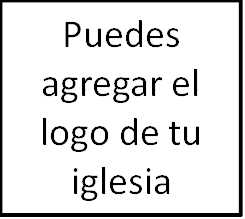 Clase 12:  Usando recursos extra-BíblicosComentarios bíblicos  Cúando usarlos…Cúando no usarlos… Qué proporcionan…Génesis 3:1-19Algunas Recomendaciones:El Nuevo Comentario Bíblico de IVP, Editado por G.J. Wenham, J.A. Motyer, D.A. Carson y R.T. France.La serie de comentarios Tyndale del A.T. y N.T., publicada por William B. Erdmand Publishing.Los comentarios ‘The Bible Speaks Today’, publicados por IVP.III. Diccionarios bíblicos/enciclopedias ¿Por qué usar un diccionario? Escogiendo un buen diccionario/enciclopedia:REPUTACIÓN: 

NOVEDAD:


REFERENCIAS:


RELEVANCIA:

Tipos:Algunas Recomendaciones:The New Bible Dictionary (Inter-Varsity Press, 1982).The HarperCollins Bible Dictionary (Harper, 1996).The Anchor Bible Dictionary (Doubleday, 1992).The International Standard Bible Encyclopedia (Eerdmans, 1979-1988).